Гуманитарный проектгосударственного учреждения «Центр социального обслуживания населения Октябрьского района г. Гродно»«Полноценная жизнь онлайн»Humanitarian project The state agency "Center for social services for the population of the Oktyabrsky district of Grodno""Full Life Online"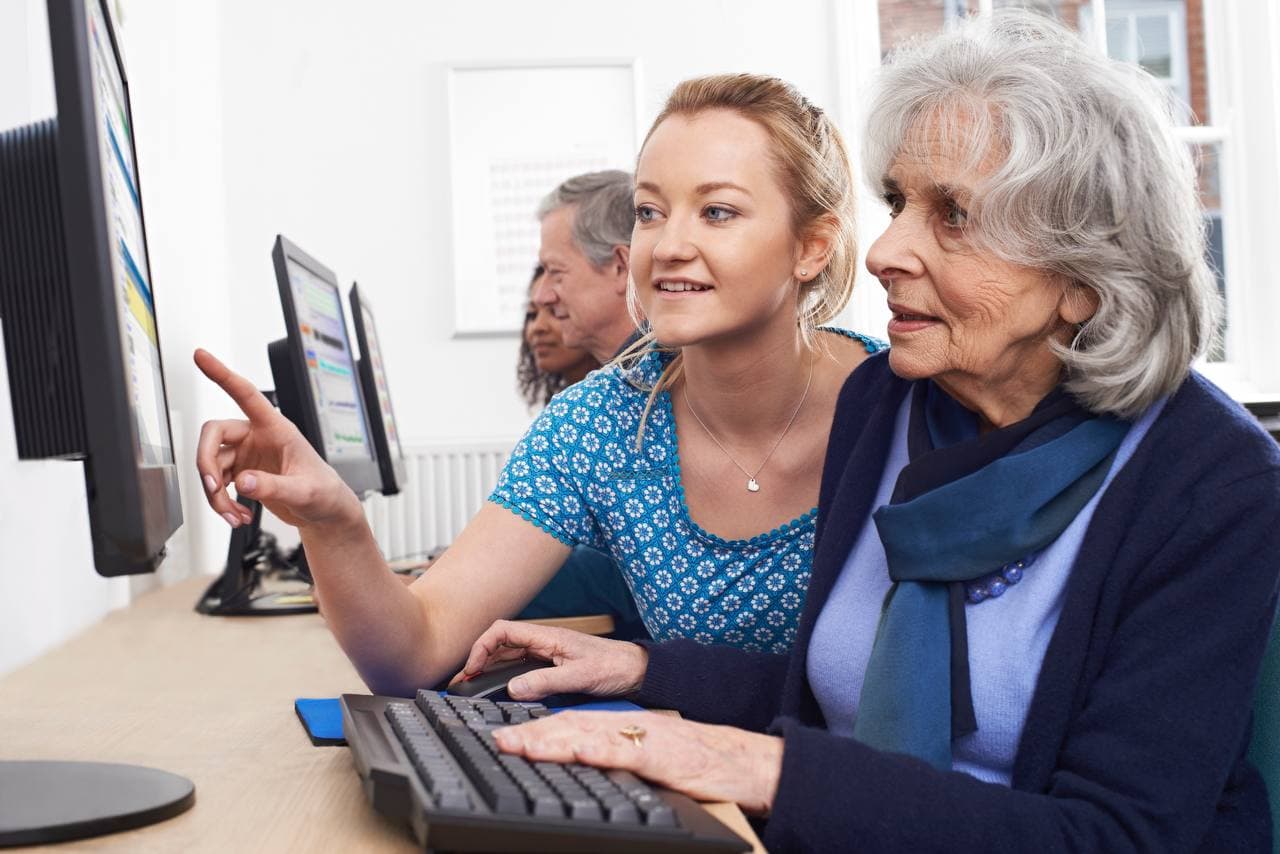 1. Наименование проекта: «Полноценная жизнь онлайн»1.  Name of the project: "Full Life Online"1. Наименование проекта: «Полноценная жизнь онлайн»1.  Name of the project: "Full Life Online"2. Срок реализации проекта: 12 месяцев2. . Project implementation period: 12 months2. Срок реализации проекта: 12 месяцев2. . Project implementation period: 12 months3. Организация –заявитель, предлагающая проект:государственное учреждения «Центр социального обслуживания населенияОктябрьского района г. Гродно»3. Applicant organization proposing the project:
The state agency "Center for Social Services to the Population of the Oktyabrsky District of Grodno"3. Организация –заявитель, предлагающая проект:государственное учреждения «Центр социального обслуживания населенияОктябрьского района г. Гродно»3. Applicant organization proposing the project:
The state agency "Center for Social Services to the Population of the Oktyabrsky District of Grodno"4.Цели проекта: 
создание благоприятных условий для удовлетворения информационных, культурных потребностей и полноценного общественно-полезного времяпрепровождения пожилых людей  Октябрьского района г. Гродно посредством организации дистанционного взаимодействия в условиях вынужденной самоизоляции.4. Project goals: 
creation of favorable conditions for satisfying information, cultural needs and full-fledged socially useful pastime of senior citizens of the Oktyabrsky district of Grodno through the organization of remote interaction in conditions of forced self-isolation.4.Цели проекта: 
создание благоприятных условий для удовлетворения информационных, культурных потребностей и полноценного общественно-полезного времяпрепровождения пожилых людей  Октябрьского района г. Гродно посредством организации дистанционного взаимодействия в условиях вынужденной самоизоляции.4. Project goals: 
creation of favorable conditions for satisfying information, cultural needs and full-fledged socially useful pastime of senior citizens of the Oktyabrsky district of Grodno through the organization of remote interaction in conditions of forced self-isolation.5. Задачи, планируемые к выполнению в рамках реализации проекта: - организовать систему онлайн коммуникации с гражданами пожилого возраста по следующим направлениям «Изучение иностранных языков (английский)», «Компьютерная грамотность», «Оздоровительная гимнастика», «Страноведение», «Рукоделие», информационно-просветительские встречи;
- сформировать готовность  граждан пожилого возраста Октябрьского района г. Гродно к взаимодействию в системе волонтер - пожилой человек в дистанционном режиме в условиях вынужденной самоизоляции;
- обучить граждан пожилого возраста правильному использованию технических средств,  для дистанционного взаимодействия;
- создать условия для достойного  времяпровождение, дать возможность пожилым людям почувствовать, что на склоне лет о них помнят, беспокоятся и ценят.
5. Tasks planned for implementation within the framework of the project:
- to organize a system of online communication with senior citizens in the following areas: "Learning foreign languages (English)", "Computer literacy", "Wellness gymnastics", "Country studies", "Needlework", informational and educational meetings;
- to form the readiness of senior citizens of the Oktyabrsky district of Grodno to interact in the volunteer - elderly person system remotely in conditions of forced self-isolation;
- to teach elderly citizens the correct use of technical means for remote interaction;
- to create conditions for a decent pastime, to enable elderly people to feel that in their declining years they are remembered, worried and appreciated.5. Задачи, планируемые к выполнению в рамках реализации проекта: - организовать систему онлайн коммуникации с гражданами пожилого возраста по следующим направлениям «Изучение иностранных языков (английский)», «Компьютерная грамотность», «Оздоровительная гимнастика», «Страноведение», «Рукоделие», информационно-просветительские встречи;
- сформировать готовность  граждан пожилого возраста Октябрьского района г. Гродно к взаимодействию в системе волонтер - пожилой человек в дистанционном режиме в условиях вынужденной самоизоляции;
- обучить граждан пожилого возраста правильному использованию технических средств,  для дистанционного взаимодействия;
- создать условия для достойного  времяпровождение, дать возможность пожилым людям почувствовать, что на склоне лет о них помнят, беспокоятся и ценят.
5. Tasks planned for implementation within the framework of the project:
- to organize a system of online communication with senior citizens in the following areas: "Learning foreign languages (English)", "Computer literacy", "Wellness gymnastics", "Country studies", "Needlework", informational and educational meetings;
- to form the readiness of senior citizens of the Oktyabrsky district of Grodno to interact in the volunteer - elderly person system remotely in conditions of forced self-isolation;
- to teach elderly citizens the correct use of technical means for remote interaction;
- to create conditions for a decent pastime, to enable elderly people to feel that in their declining years they are remembered, worried and appreciated.6. Целевая группа: 
пожилые люди от 60 лет и старше, и инвалиды, находящиеся на социальном обслуживании в отделениях дневного пребывания Центра.6. Task force: senior citizens age 60 years and older and disabled people who are on social services in the day care units of the Center.6. Целевая группа: 
пожилые люди от 60 лет и старше, и инвалиды, находящиеся на социальном обслуживании в отделениях дневного пребывания Центра.6. Task force: senior citizens age 60 years and older and disabled people who are on social services in the day care units of the Center.7. Краткое описание мероприятий в рамках проекта:   приобретение:- оборудования для электронного обучения, в том числе акустической системы, видеокамеры со штативом, компьютера для волонтеров и специалистов, которые будут вести онлайн обучение, проводить мастер-классы,  практические занятия;- многофункциональное устройство для создания учебных и информационных пособий, а также ведения учетно-отчетной документации.   обучение:- организация групп, обучающихся и наставников;- обучение пожилых граждан использования компьютера в качестве средства для решения практических задач; - обучение специалистов Центра функциональному использованию компьютерного оборудования;   организация: - проведения мероприятий по организации видео встреч по обучению участников к взаимодействию в системе волонтер - пожилой человек в дистанционном режиме; - осуществления дистанционного взаимодействия с пожилыми гражданами в условиях вынужденной самоизоляции по разным направлениям.7. Brief description of activities within the project:acquisition:- equipment for e-learning, including a speaker system, a video camera with a tripod, a computer for volunteers and specialists who will conduct online training, conduct master classes, practical classes;- a multifunctional device for creating educational and informational manuals, as well as maintaining accounting and reporting documentation.   training:- organization of groups, students and mentors;- teaching senior citizens to use a computer as a means to solve practical problems; - training of the Center's specialists in the functional use of computer equipment;   organization:- organization of events for organizing video meetings to train participants to interact in the volunteer - elderly person system remotely; - implementation of remote interaction with elderly citizens in conditions of forced self-isolation in different directions.7. Краткое описание мероприятий в рамках проекта:   приобретение:- оборудования для электронного обучения, в том числе акустической системы, видеокамеры со штативом, компьютера для волонтеров и специалистов, которые будут вести онлайн обучение, проводить мастер-классы,  практические занятия;- многофункциональное устройство для создания учебных и информационных пособий, а также ведения учетно-отчетной документации.   обучение:- организация групп, обучающихся и наставников;- обучение пожилых граждан использования компьютера в качестве средства для решения практических задач; - обучение специалистов Центра функциональному использованию компьютерного оборудования;   организация: - проведения мероприятий по организации видео встреч по обучению участников к взаимодействию в системе волонтер - пожилой человек в дистанционном режиме; - осуществления дистанционного взаимодействия с пожилыми гражданами в условиях вынужденной самоизоляции по разным направлениям.7. Brief description of activities within the project:acquisition:- equipment for e-learning, including a speaker system, a video camera with a tripod, a computer for volunteers and specialists who will conduct online training, conduct master classes, practical classes;- a multifunctional device for creating educational and informational manuals, as well as maintaining accounting and reporting documentation.   training:- organization of groups, students and mentors;- teaching senior citizens to use a computer as a means to solve practical problems; - training of the Center's specialists in the functional use of computer equipment;   organization:- organization of events for organizing video meetings to train participants to interact in the volunteer - elderly person system remotely; - implementation of remote interaction with elderly citizens in conditions of forced self-isolation in different directions.8. Общий объем финансирования (в белорусских рублях BYN): 2,417.90  8. Total funding (BYN): 2,417.90  8. Общий объем финансирования (в белорусских рублях BYN): 2,417.90  8. Total funding (BYN): 2,417.90  Источник финансированияSource of financingОбъем финансирования (BYN)Funding volume (BYN)Средства донораDonor fundsСофинансированиеCo-financing9. Место реализации проекта (область/район, город):Республика Беларусь, г. Гродно, ул. Фомичева, д. 17.9. Location of the project (region/district, city):The Republic of Belarus, Grodno, Fomichova street, 17.9. Место реализации проекта (область/район, город):Республика Беларусь, г. Гродно, ул. Фомичева, д. 17.9. Location of the project (region/district, city):The Republic of Belarus, Grodno, Fomichova street, 17.10. Контактное лицо: Баранова Мария Зеноновна, заведующий отделением дневного пребывания для граждан пожилого возраста государственного учреждения «Центр социального обслуживания населения Октябрьского района г. Гродно»+375295879249, e-mail: ogpv-okt@mail.grodno.by10. Contact person:Maria Zenonovna Baranova, the head of the day care department for senior citizens of the state agency "Center for Social Services of the population of the Oktyabrsky district of Grodno"++375295879249, email: ogpv-okt@mail.grodno.by 10. Контактное лицо: Баранова Мария Зеноновна, заведующий отделением дневного пребывания для граждан пожилого возраста государственного учреждения «Центр социального обслуживания населения Октябрьского района г. Гродно»+375295879249, e-mail: ogpv-okt@mail.grodno.by10. Contact person:Maria Zenonovna Baranova, the head of the day care department for senior citizens of the state agency "Center for Social Services of the population of the Oktyabrsky district of Grodno"++375295879249, email: ogpv-okt@mail.grodno.by 